г. Петропавловск-Камчатский                                    от «____»_____ 2018 годаО внесении изменений в приложение 1 к приказу Министерства культуры Камчатского края от 20.12.2013 № 331                               «О создании общественного Совета при Министерстве культуры Камчатского края»Руководствуясь постановлением Правительства Камчатского края от 23.08.2013 № 370-П «Об общественных советах при исполнительных органах государственной власти Камчатского края»ПРИКАЗЫВАЮ:Внести в приложение 1 к приказу Министерства культуры Камчатского края от 20.12.2013 № 331 «О создании общественного Совета при Министерстве культуры Камчатского края» следующие изменения:1)	в части 2.3:1.1) в пункте 1 слова «руководителем Министерства» заменить словами «Министром культуры Камчатского края (далее – Министр)»;1.2) в пункте 2 слова «исполнительной власти Камчатского края» исключить;2)	часть 3 признать утратившей силу;часть 4 изложить в следующей редакции:«			4. Порядок деятельности Совета4.1.	Основной формой деятельности Совета являются заседания и принятие соответствующих решений по рассматриваемым вопросам.4.2.	Заседания Совета проводятся по мере их необходимости, но не реже одного раза в квартал согласно утвержденному плану на соответствующий календарный год. План работы Совета принимается на первом заседании Совета и утверждается председателем Совета по согласованию с руководителем государственного органа.4.3	Заседание Совета считается правомочным, если на нем присутствует не менее половины от списочного состава Совета. Члены Совета осуществляют свою деятельность лично и не вправе делегировать свои полномочия другим лицам.4.4.	Заседания Совета проводит его председатель, а в его отсутствие - заместитель председателя.4.5.	Решения Совета принимаются открытым голосованием простым большинством голосов. При равенстве голосов решающим является голос председательствующего на заседании.4.6.	Решения Совета, принятые на его заседаниях в форме заключений, предложений, рекомендаций и обращений, носят рекомендательный характер и отражаются в протоколах заседаний, которые подписываются председательствовавшим на заседании Совета и секретарем Совета.4.7.	Члены Совета, не согласные с принятыми на заседании решениями, могут письменно изложить свое особое мнение, которое приобщается к протоколу заседания.4.8.  Министерство информирует Совет о результатах рассмотрения соответствующего решения Совета в течение 30 календарных дней со дня его регистрации. В исключительных случаях Министр либо уполномоченное им должностное лицо вправе продлить срок рассмотрения указанного решения не более чем на 30 календарных дней, уведомив об этом Совет.4.9. Заседания Совета являются открытыми для представителей средств массовой информации с учетом требований законодательства Российской Федерации о защите государственной и иной охраняемой федеральным законом тайны, а также соблюдения прав граждан и юридических лиц.4.10. В период между заседаниями Совет проводит обсуждение вопросов, запланированных и (или) предлагаемых к вынесению на заседания Совета, рассмотрение проектов нормативных правовых актов Камчатского края и иных документов в сфере культуры, разрабатываемых Министерством и размещенных на странице Министерства официального сайта Правительства Камчатского края в информационно-телекоммуникационной сети «Интернет» (далее - официальный сайт).4.11. Организационно-техническое обеспечение деятельности Совета осуществляет Министерство.»;4)  в части 5.3:4.1) в пункте 2 слова «руководителем государственного органа» заменить слово «Министром»;4.2)	в пункте 5 слова «руководителю государственного органа» заменить словом «Министру»;4.3)	в пункте 6 слова «руководством государственного органа» заменить словом «Министром»;4.4) 	в пункте 7 слова «исполнительного органа государственной власти Камчатского края» заменить словом «Министерства»4)	в пункте 6 части 5.4 слова «руководителю государственного органа» заменить словами «Министру культуры Камчатского края»;5) в части 5.4:5.1)  в пункте 3 слова «государственного органа» заменить словом «Министерства»;5.2) в пункте 6 слова «руководителю государственного органа» заменить словом «Министру»;   6)   часть 6 признать утратившей силу.2.	Настоящий приказ вступает в силу через 10 дней после дня его официального опубликования. Министр                                                                                          С.В. АйгистоваЛИСТ СОГЛАСОВАНИЯ к проекту приказа Министерства культуры Камчатского края«О внесении изменений в приложение 1 к приказу Министерства культуры Камчатского края от 20.12.2013 № 331 «О создании общественного Совета при Министерстве культуры Камчатского края»Исп. Тихонова Ю.А., консультантПОЯСНИТЕЛЬНАЯ ЗАПИСКАк проекту приказа Министерства культуры Камчатского края«О внесении изменений в приложение 1 к приказу Министерства культуры Камчатского края от 20.12.2013 № 331 «О создании общественного Совета при Министерстве культуры Камчатского края»	Настоящий проект приказа Министерства культуры Камчатского края«О внесении изменений в приложение 1 к приказу Министерства культуры Камчатского края от 20.12.2013 № 331 «О создании общественного Совета при Министерстве культуры Камчатского края» (далее – проект приказа) разработан в целях приведения приказа Министерства культуры Камчатского края «О внесении изменений в приложение 1 к приказу Министерства культуры Камчатского края от 20.12.2013 № 331 «О создании общественного Совета при Министерстве культуры Камчатского края» в соответствие с постановлением Правительства Камчатского края от 23.08.2013 № 370-П              «Об общественных советах при исполнительных органах государственной власти Камчатского края» (далее – постановление № 370-П).	Так, пунктом 1 постановления № 370-П утвержден Порядок образования  общественных советов при  исполнительных органах государственной власти Камчатского края (далее – Порядок образования советов).	Порядок образования советов устанавливает единые правила образования советов при исполнительных органах государственной власти Камчатского края и не содержит указания на закрепление (дублирование) данных правил дополнительно в правовых актах исполнительных органах государственной власти Камчатского края.	Однако части 3 и 4 Положения об Общественном Совете при Министерстве культуры Камчатского края (далее – Положение) устанавливают избыточные и дублирующие правовые нормы и процедуры образования общественного Совета при Министерстве культуры Камчатского края.В связи с чем, часть 3 Положения подлежит признанию утратившей силу, часть 4 Положения подлежит изменению.	Кроме этого, пунктом 3 постановления № 370-П утверждено Типовое положение об общественном совете при исполнительном органе государственной власти Камчатского края (далее – Типовое положение).	Согласно пункту 2 части 2.3 Типового положения Совет для выполнения своих основных задач и функций имеет право приглашать должностных лиц государственных органов в Камчатском крае на заседания Совета.	Однако, пунктом 2 части 2.3 Положения установлено право совета приглашать лишь должностных лиц государственных органов исполнительной власти Камчатского края.	Что указывает на ограничение права Совета при Министерстве культуры Камчатского края на приглашение должностных лиц иных государственных органов в Камчатском крае на свои заседания, установленного Типовым положением.	В связи с чем, пункт 2 части 2.3 Положения подлежит изменению.	Кроме этого, в соответствии с пунктом 1.2 Положения, Министерство культуры Камчатского края в тексте Положения должно упоминаться как «Министерство».Однако, в тексте Положения Министерство культуры Камчатского края упоминается в разных формах: «Министерство» и «государственный орган».В разных формах в тексте Положения также упоминается и Министр культуры Камчатского края: «Министр», «руководитель государственного органа», «руководство государственного органа».По общепризнанным правилам подготовки нормативных правовых актов терминология нормативного правового акта должна быть единообразной. Для обозначения одних и тех же понятий должны использоваться одинаковые термины.В связи с чем, вышеуказанные термины необходимо указать в тесте Положения единообразно.Кроме этого, часть 6 Положения содержит избыточные процедуры по его изменению по решению Совета.В связи с чем, часть 6 подлежит признанию утратившей силу. Проект приказа размещен на Едином портале проведения независимой антикоррупционной экспертизы и общественного обсуждения нормативных правовых актов Камчатского края с 05.12.2018 по 11.12.2018.Заключения экспертов по результатам независимой антикоррупционной экспертизы на проект приказа не поступали.Оценке регулирующего воздействия проект приказа не подлежит.Внесение изменений в иные приказы Министерства культуры Камчатского края, а также признание утратившими силу приказов Министерства Камчатского края, не требуется.Средства краевого бюджета на реализацию правового акта не требуются.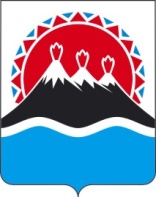 МИНИСТЕРСТВО КУЛЬТУРЫКАМЧАТСКОГО КРАЯПРИКАЗ №_______Должность согласующего лицаЗамечания к документуПодпись согласующего лицаФ.И.О.согласующего лицаДата согласованияВедущий специалист отдела культурной политики Ё.В. Зикратова 